KRAPINSKO-ZAGORSKA ŽUPANIJAOsnovna škola Konjščina KLASA: 003-06/20-01/15URBROJ: 2211/04-380-11-21-4Konjščina, 29.01.2021. 	Na temelju članka 55. Statuta Osnovne škole Konjščina, Školski odbor Osnovne škole Konjščina na svojoj 48. elektroničkoj sjednici održanoj  29.01.2021. godine, do  12:00 sata,  donosi slijedećuO D L U K U1. Daje se suglasnost na Pravila o upravljanju arhivskim i dokumentarnim gradivom i Posebni popis arhivskog i dokumentarnog gradiva s rokovima čuvanja  PREDSJEDNICA ŠKOLSKOG ODBORAVinka Sviben                                          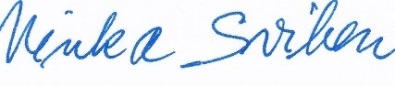 